Liebe 5A und 5BIch hoffe es geht euch gut.Da wir uns leider erst im Juni wieder treffen, bekommt ihr noch einen Arbeitsauftrag.Thema: Alte Latschen im neuen Design               Tragbar oder untragbar ist nicht die Frage – schneidet, klebt, besprüht, bemalt, …                   ungehemmt.               Die Ergebnisse werden für sich sprechen: im kreativen Schaffen verschwimmen die Grenzen                     zwischen Gebrauchsgegenstand und Kunstobjekt
Material: alte Schuhe, Schere, Kleber, Cutter, Farben, Bastel- und DekomaterialienVergesst nicht eure Arbeitsschritte im Portfolio zu dokumentieren! Viel Spaß!Ich freue mich schon auf eure Fotos.Schickt diese bitte bis spätestens 15.5.2020 an folgende Emailadresse: ines.kaiser@borg-wolfsberg.at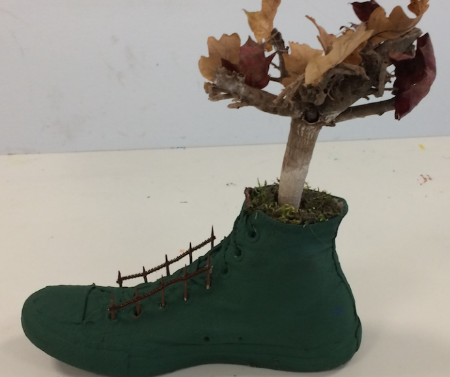 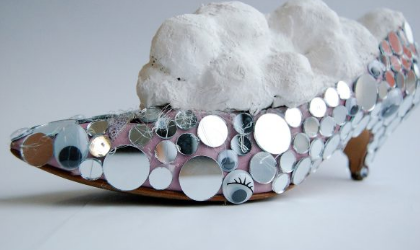 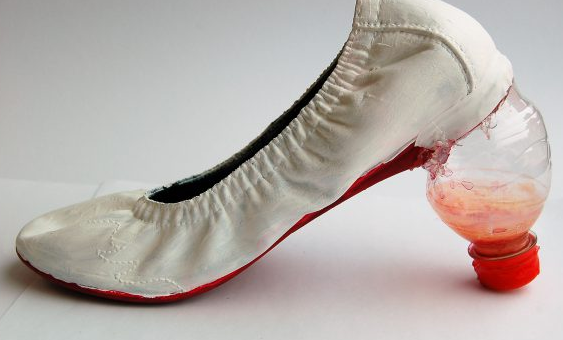 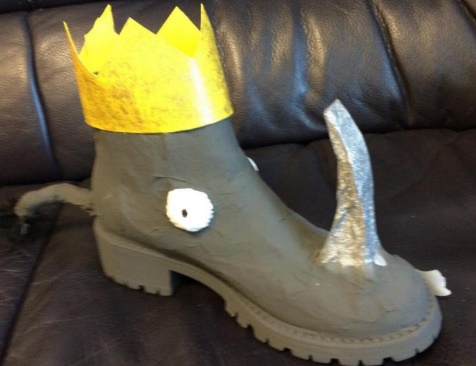 